ДАН СТАРТ ПОЛИТЕХНИЧЕСКОМУ КЛАССУ  ГУАП!
15 января 2020 года в научно-выставочном зале ГУАП «Леонардо да Винчи» прошло первое организационное собрание для школьников, подавших заявку на обучение в Политехническом классе ГУАП, и их родителей. Основной целью обучения в Политехническом классе является погружение школьников в научно-исследовательскую и проектную деятельность с последующим формированием осознанного выбора современных профессий в наукоемких отраслях экономики. Порядка 40 учащихся 9-11 классов школ, гимназий, колледжей и профессиональных лицеев Санкт-Петербурга и Ленинградской области пройдут обучение на базе института Инновационных технологий в электромеханике и робототехнике (№3), Инженерной школы ГУАП и Санкт-Петербургского института информатики и автоматизации Российской академии наук (СПИИРАН).
Слушателям была презентована деятельность Инженерной школы ГУАП по следующим направлениям:
инновационные технологии в электромеханике и энергетике;
мехатронные и робототехнические системы;
интернет вещей (IoT);
кибербезопасность;
беспилотные авиационные системы (БАС);
машинное обучение и искусственный интеллект (ИИ).
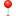 Обучение будет сопровождаться лекционными занятиями, мастер-классами и экскурсиями на ведущие предприятия и научно-исследовательские институты Санкт-Петербурга.
